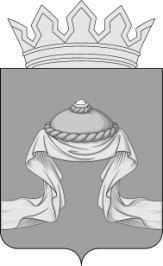 Администрация Назаровского районаКрасноярского краяПОСТАНОВЛЕНИЕ«22» 11 2019                                   г. Назарово                                          № 303-пО проведении в 2019 году на территории Назаровского района Районной зимней спартакиады среди несовершеннолетних, состоящих на учете в комиссии по делам несовершеннолетних и защите их прав, «Сделай свой выбор»В целях социализации подростков Назаровского района, профилактике  преступности в молодежной среде, отвлечения от вредных привычек, а так же вовлечения подростков в занятия спортом, в соответствии с Федеральным законом от 06.10.2003 № 131-ФЗ «Об общих принципах организации местного самоуправления в Российской Федерации», Федеральным законом от 04.12.2007 № 329-ФЗ «О физической культуре и спорте в Российской Федерации», руководствуясь Уставом муниципального образования Назаровский район Красноярского края, ПОСТАНОВЛЯЮ:Провести в 2019 году на территории Назаровского района                  Районную зимнюю спартакиаду среди несовершеннолетних, состоящих на учете в комиссии по делам несовершеннолетних и защите их прав, «Сделай свой выбор» 18 декабря 2019 года в с. Красная Поляна Назаровского района.Утвердить Положение о проведении в 2019 году на территории Назаровского района Районной зимней спартакиады среди несовершеннолетних, состоящих на учете в комиссии по делам несовершеннолетних и защите их прав, «Сделай свой выбор» согласно приложению 1.Утвердить смету расходов на проведение в 2019 году на территории Назаровского района Районной зимней спартакиады среди несовершеннолетних, состоящих на учете в комиссии по делам несовершеннолетних и защите их прав, «Сделай свой выбор» в рамках муниципальной программы «Развитие физической культуры  и спорта Назаровского района»  согласно приложению 2.Утвердить смету расходов на проведение 2019 году на территории Назаровского района Районной зимней спартакиады среди несовершеннолетних, состоящих на учете в комиссии по делам несовершеннолетних и защите их прав, «Сделай свой выбор»  в рамках муниципальной программы «Развитие молодежной политики Назаровского района» согласно приложению 3.Организацию подготовки и проведение Районной зимней спартакиады среди несовершеннолетних, состоящих на учете в комиссии по делам несовершеннолетних и защите их прав, «Сделай свой выбор» возложить на главного специалиста по физической культуре и спорту отдела культуры, спорта и молодежной политики администрации Назаровского района (Бакланова).Финансовому управлению администрации Назаровского района (Мельничук) осуществить финансирование расходов, связанных с питанием и денежными призами участников мероприятия, в пределах бюджетных ассигнований согласно муниципальной программе «Развитие физической культуры и спорта Назаровского района».Отделу учета, контроля и отчетности администрации Назаровского района (Божкевич) оплатить расходы на питание и призы участников соревнований и списать товарно-материальные ценности (грамоты и кубки), связанные с проведением соревнований, согласно муниципальной программе «Развитие физической культуры и спорта Назаровского района» в рамках отдельного мероприятия «Проведение районных спортивно-массовых мероприятий, обеспечение участия спортсменов-членов сборных команд района по видам спорта в зональных, краевых соревнованиях», согласно муниципальной программе «Развитие молодежной политики Назаровского района»   согласно утвержденной смете расходов.Заместителю главы района по социальным вопросам (Дедюхина) обеспечить организацию контроля за качеством питания участников соревнований и оказание медицинской помощи в соответствии с действующим законодательством Российской Федерации. Отделу организационной работы и документационного обеспечения администрации Назаровского района (Любавина) разместить постановление на официальном сайте муниципального образования Назаровский район Красноярского края в информационно-телекоммуникационной сети «Интернет».Контроль за выполнением постановления возложить на заместителя главы района по социальным вопросам (Дедюхина).Постановление вступает в силу со дня подписания.Исполняющий полномочия главы района, заместитель главы района, руководитель финансового управления                                     администрации района                                                                  Н.Ю. МельничукПриложение 1к постановлению администрации Назаровского районаот «22» 11 2019 № 303-пПОЛОЖЕНИЕо проведении в 2019 году Районной зимней спартакиады среди несовершеннолетних, состоящих на учете в комиссии по делам несовершеннолетних и защите их прав, «Сделай свой выбор»1. Общие положения Районная зимняя спартакиада среди несовершеннолетних, состоящих на учёте в комиссии по делам несовершеннолетних и защите их прав, «Сделай свой выбор» (далее - спартакиада), проводится в целях социализации подростков, профилактики преступности в молодёжной среде, отвлечения юношей и девушек от вредных привычек, а также вовлечения подростков в занятия спортом. Основными задачами спартакиады являются:воспитание у несовершеннолетних физических, морально-этических и волевых качеств;отвлечение подростков от негативных явлений современной жизни;усиление профилактической работы по предупреждению вредных привычек, правонарушений, преступлений и асоциального поведения несовершеннолетних.2. Сроки и место проведенияСпартакиада проводится 18.12.2019 в с. Красная Поляна, приезд команд МБОУ «Краснополянская СОШ» к 9-30 часам. Начало в 10-00 часов.3. Руководство проведения спартакиадыОбщее руководство подготовкой и проведением спартакиады возлагается на главного специалиста по физической культуре и спорту отдела культуры, спорта и молодежной политики администрации Назаровского района,  управление образования администрации Назаровского района, главного специалиста – ответственного  секретаря комиссии по делам несовершеннолетних администрации Назаровского района, директора МБУ «Районный Молодежный центр «Фристайл». Непосредственное проведение соревнований возлагается на главную судейскую коллегию:Главный судья соревнований: Д.А. БляхерГлавный секретарь соревнований: С.В. Шмило4. Условия проведения спартакиадыК участию во всех видах соревнований спартакиады допускаются несовершеннолетние, состоящие на учёте в комиссии по делам несовершеннолетних и защите их прав, в возрасте 11-17 лет (включительно).Состав команды 10 человек (8 участников и два представителя). Участники должны иметь спортивную одежду и обувь, должны пройти медицинское обследование и иметь допуск врача на участие в соревнованиях.5. Программа1. Конкурс «Знатоки права».2. Спортивная программа: - соревнования по видам испытаний: а) наклон вперед из положения стоя на гимнастической скамье;б) прыжок в длину с места;в) поднимание туловища из положения лежа на спине (1 мин);г) подтягивание из виса  на высокой перекладине (юноши);сгибание и разгибание рук в упоре лежа на полу (девушки).- эстафета (5 человек от команды).Профилактическая беседа.6. Определение победителейПобедители определяются в личном и командном первенстве.В личном первенстве определяются победители среди юношей и среди девушек раздельно по наибольшей сумме очков, набранных по видам испытаний: наклон вперед из положения стоя на гимнастической скамье; прыжок в длину с места; поднимание туловища из положения лежа на спине (1 мин); подтягивание из виса  на высокой перекладине (юноши); сгибание и разгибание рук в упоре лежа на полу (девушки) согласно 100 очковой таблице оценки результатов.В конкурсе «Знатоки права» команда победительница определяется по наибольшей сумме баллов, набранных каждым членом команды. Команды-победители определяются по наименьшей сумме мест, занятых во всех видах соревнований.В случае равенства очков у двух и более команд победитель определяется по наибольшему количеству первых, вторых и третьих мест. В случае одинакового количества первых вторых и третьих мест предпочтение отдается команде, показавшей лучший результат в эстафете.
7. НаграждениеПобедители и призеры спартакиады награждаются грамотами и ценными призами. Участникам спартакиады вручаются поощрительные призы.8. ЗаявкиПредварительные заявки (без визы врача) на участие в спартакиаде подаются главному специалисту по физической культуре и спорту отдела культуры, спорта и молодежной политики администрации Назаровского района по тел. 5-74-05 или на e-mail: nazarovskiyrayonsport@mail.ru или dushnr@yandex.ru, не позднее 16.12.2019 .Заявки на участие (с визой врача) подаются в день проведения спартакиады.Заявки оформляются согласно приложению 1 к настоящему Положению.ЗАЯВКА на участие в районной спартакиаде «Сделай свой выбор!»от ___________________________________________________Допущено к соревнованиям ______________________ человек                 ___________________________/_____________/                                                                                                                 прописью                                                                                    МП                                 ФИО врача                                                      подписьпредставитель команды ________________________                                          _________________________Директор общеобразовательного учреждения                _________________                          _________________________МП                                                                                                                                                                                        подпись                                                                                         расшифровка Приложение 1к Положению о проведении в 2019 году Районной зимней спартакиады среди несовершеннолетних, состоящих на учете в комиссии по делам несовершеннолетних и защите их прав, «Сделай свой выбор»Приложение 1к Положению о проведении в 2019 году Районной зимней спартакиады среди несовершеннолетних, состоящих на учете в комиссии по делам несовершеннолетних и защите их прав, «Сделай свой выбор»№ п/пФИОДата рождения Св-во о рождении, паспорт (серия, номер дата и кем выдан)Домашний адрес Виза врача12345678